Kategorie B 	 PlusEnergieBauten 	 PlusEnergieBau®-Diplom 2021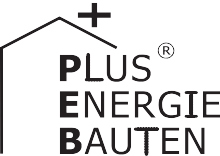 Das 2011 erstellte Haus Adesta des Alterszentrums Aaheim in Aadorf wurde 2020 besser ge- dämmt und mehr verschattet. Auf dem Dach wurde eine ganzflächige vorbildlich integrierte 175.8 kW PV-Anlage installiert, die 165’100 kWh/a erzeugt. Das Gebäude konsumiert 98’300 kWh/a und weist eine Eigenenergieversorgung von 168% auf. Gegenüber früher werden rund 35 t CO2-Emissionen pro Jahr gesenkt. Mit dem Solarstromüberschuss von 66’800 kWh/a können 35.7 t, mit der gesamten Solarstromproduktion 70 t CO2-Emissionen substituiert werden. Rund 100’000 kWh/a des produzierten Solarstroms werden vom angeschlossenen Alterszentrum ver- braucht. Würde der Solarstromüberschuss für die Elektromobilität genutzt, könnten rund 137.4 t CO2-Emissionen vermieden werden.168% PEB-Sanierung Alterszentrum, 8355 Aadorf/TGdes ungenügenden sommerlichen Wärme- schutzes  des  einstöckigen  Pflegeheims.kWh/a, dont 98’300 kWh/a sont utilisés par le BEP. L’autoproduction s’élève ainsi à 168%, toutElektrizität	50.3     44	42’760Gesamt-EB:	115.6   100	98’260EnergieversorgungGleichzeitig schuf die grossflächige sorgfältigen réduisant de 35 t/a les émissions de CO2 re-Eigen-EV:   m2kWp  kWh/m2a	%	kWh/aintegrierte PV-Anlage mit umlaufenden Dach- überständen die Möglichkeit, am Gebäude deutlich mehr Energie zu produzieren als es selber benötigt. Die vorbildlich konzipierte Ost-West ausgerichtete 175.8 kW PV-Anlage liefert jährlich rund 165’100 kWh CO2-freien Strom. Damit kann der Gesamtenergiebedarf des Gebäudes von 98’300 kWh/a zu 168% gedeckt werden. Der überschüssige Solar- strom von 66’800 kWh wird vom angeschlos- senen Alterszentrum genutzt.jetées avant les travaux. L’excédent solaire de 66’800 kWh/a permet d’en substituer 35,7 t et quelque 70 t si l’on prend en compte la totalité de l’énergie PV produite. Environ 100'000 kWh/a de l'électricité solaire produite sont utilisés par le centre résidentiel protégé connecté.PV:	926   175.8	178.3   168	165’120Bestätigt vom EW Aadorf am 15. Juli 2021 Ben Röthlisberger, Tel. +41 52 368 66 91Beteiligte PersonenBauherrschaft und Standort des GebäudesAlterszentrum Aaheim Mühlewiesenstrasse 4, 8355 Aadorf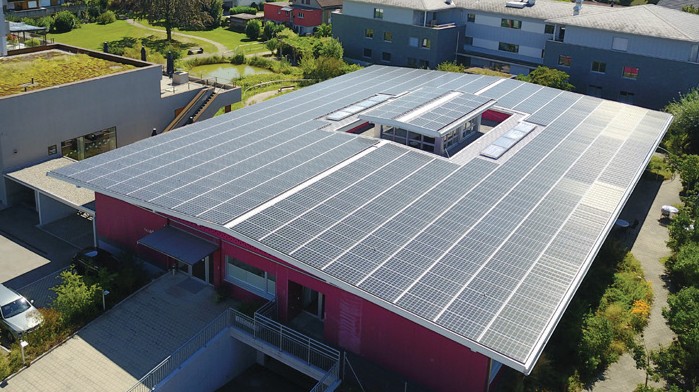 Gion Cola, Tel. +41 52 368 82 03 Gion.Cola@aaheim.chArchitekturLucido Solar AG, Hofbergstrasse 21, 9500 Wil Guiseppe Fent, Tel. +41 71 913 30 55 info@lucido-solar.comPV AnlageMBR Solar AG, Wilerstrasse 3, 9545 Wängi Fabian Brühwiler, Tel. +79 514 13 51 f.bruehwiler@mbrsolar.chFenster aus Holz/MetallWenger Fenster AG, Chrümigstrasse 32, 3752 Wimmis Markus Wenger, Tel. +41 79 769 25 67mw@wenger-fenster.chHolzbauP. Baumgartner AG, Dorfstr. 28, 8356 Ettenhausen Tel. +41 52 368 05 10Sonnenschutz inkl. SteuerGriesser AG, Hungerbüelstrasse 22, 8500 FrauenfeldHansruedi Bigler, Tel. +41 79 697 16 28 hansruedi.bigler@griesser.ch1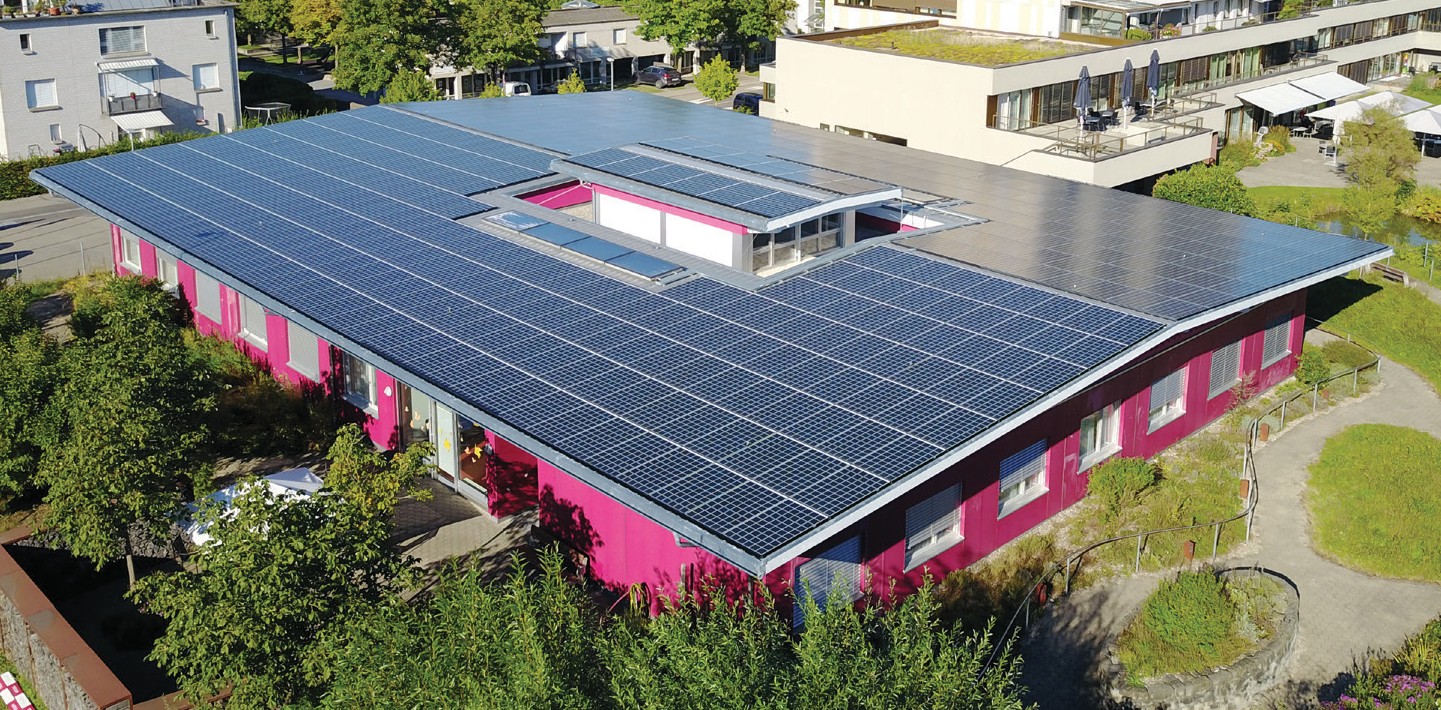 Das besser gedämmte und verschattete Plus- EnergieHaus Adesta erreicht eine Eigenenergie- versorgung von 168%.Die 175.8 kW starke PV-Anlage erzeugt ca. 165’100 kWh/a. Der Solarstromüberschuss wird vom angeschlossenen Alterszentrum (Hauptge- bäude) genutzt.Schweizer Solarpreis 2021    |    Prix Solaire Suisse 2021   |    47Das Haus Adesta (Wohngruppe für Men-	Au sein de la maison de retraite Aaheim, à Aa-	Technische Datenschen mit Demenzerkrankung) des Alters-	dorf (TG), la Haus Adesta, un centre résidentiel	WärmedämmungDas Haus Adesta (Wohngruppe für Men-	Au sein de la maison de retraite Aaheim, à Aa-	Technische Datenschen mit Demenzerkrankung) des Alters-	dorf (TG), la Haus Adesta, un centre résidentiel	WärmedämmungDas Haus Adesta (Wohngruppe für Men-	Au sein de la maison de retraite Aaheim, à Aa-	Technische Datenschen mit Demenzerkrankung) des Alters-	dorf (TG), la Haus Adesta, un centre résidentiel	WärmedämmungDas Haus Adesta (Wohngruppe für Men-	Au sein de la maison de retraite Aaheim, à Aa-	Technische Datenschen mit Demenzerkrankung) des Alters-	dorf (TG), la Haus Adesta, un centre résidentiel	WärmedämmungDas Haus Adesta (Wohngruppe für Men-	Au sein de la maison de retraite Aaheim, à Aa-	Technische Datenschen mit Demenzerkrankung) des Alters-	dorf (TG), la Haus Adesta, un centre résidentiel	WärmedämmungDas Haus Adesta (Wohngruppe für Men-	Au sein de la maison de retraite Aaheim, à Aa-	Technische Datenschen mit Demenzerkrankung) des Alters-	dorf (TG), la Haus Adesta, un centre résidentiel	WärmedämmungDas Haus Adesta (Wohngruppe für Men-	Au sein de la maison de retraite Aaheim, à Aa-	Technische Datenschen mit Demenzerkrankung) des Alters-	dorf (TG), la Haus Adesta, un centre résidentiel	Wärmedämmungzentrums  Aaheim  in  Aadorf  wurde  2020	protégé, accueille des personnes atteintes de	Wand:zentrums  Aaheim  in  Aadorf  wurde  2020	protégé, accueille des personnes atteintes de	Wand:zentrums  Aaheim  in  Aadorf  wurde  2020	protégé, accueille des personnes atteintes de	Wand:18 cmU-Wert:0.29 W/m2KDach:Dach:Dach:18 cmU-Wert:0.29 W/m2Ksaniert. An heissen Sommertagen kletterten	démence. En 2020, on a amélioré l’isolation et	Boden:saniert. An heissen Sommertagen kletterten	démence. En 2020, on a amélioré l’isolation et	Boden:saniert. An heissen Sommertagen kletterten	démence. En 2020, on a amélioré l’isolation et	Boden:18 cmU-Wert:0.27 W/m2Kdie Temperaturen bis über 35 Grad Celsius.	la protection du rayonnement solaire sur la mai-	Fenster:die Temperaturen bis über 35 Grad Celsius.	la protection du rayonnement solaire sur la mai-	Fenster:die Temperaturen bis über 35 Grad Celsius.	la protection du rayonnement solaire sur la mai-	Fenster:U-Wert:1.35 W/m2KEnergiebedarf vor und nach Sanierung (100%)Energiebedarf vor und nach Sanierung (100%)Energiebedarf vor und nach Sanierung (100%)Energiebedarf vor und nach Sanierung (100%)Energiebedarf vor und nach Sanierung (100%)Energiebedarf vor und nach Sanierung (100%)Energiebedarf vor und nach Sanierung (100%)Massnahmen  zur  verbesserten  Dämmungson. Très bien intégrée sur l’ensemble du toit,EBF: 850 m2kWh/m2akWh/m2a%kWh/aund  Verschattung  behoben  den  Mangell’installation PV de 175,8 kWc génère 165’100Heizung:65.35655’500Energiebilanz (Endenergie)%kWh/aEigenenergieversorgung:168165’120Gesamtenergiebedarf:10098’260Solarstromüberschuss:6866’860